Ovog tjedna se i  1. C razred pridružio nacionalnoj kampanji pod nazivom „Zasadi stablo, ne budi panj!“ Učenici su zajedno s pedagoginjom, razrednicom i učiteljicom produženog boravka osvijestili i naučili kolika je važnost drveća u životu ljudi. Svi su s veseljem promatrali i pomagali u sadnji jelke koju nam je darovala obitelj Kontrec. Ovim putem ih želimo sve pohvaliti te se zahvaliti donatorima što su nam omogućili da sudjelujemo u ovoj divnoj akciji.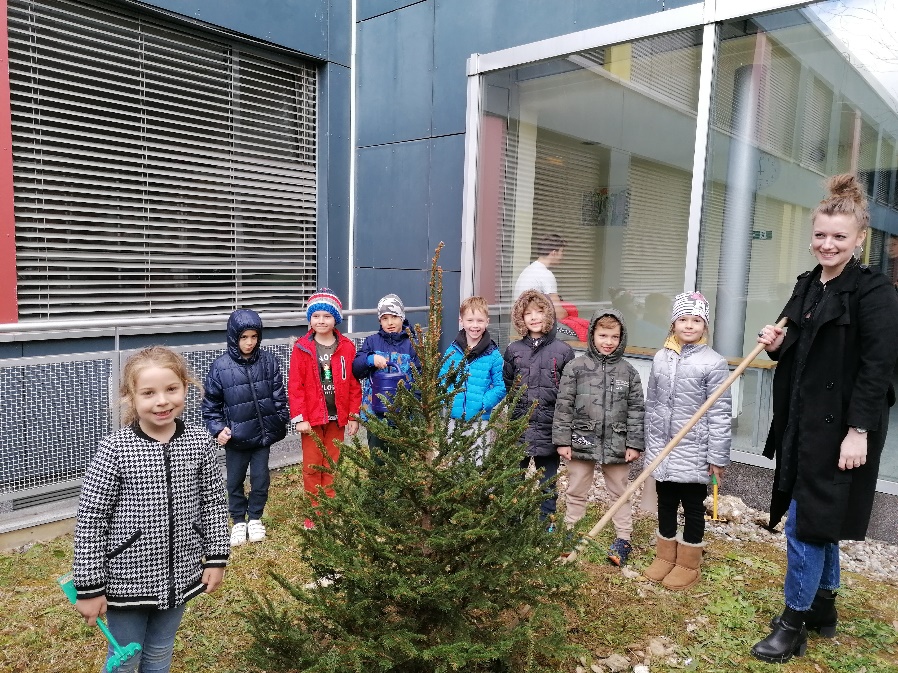 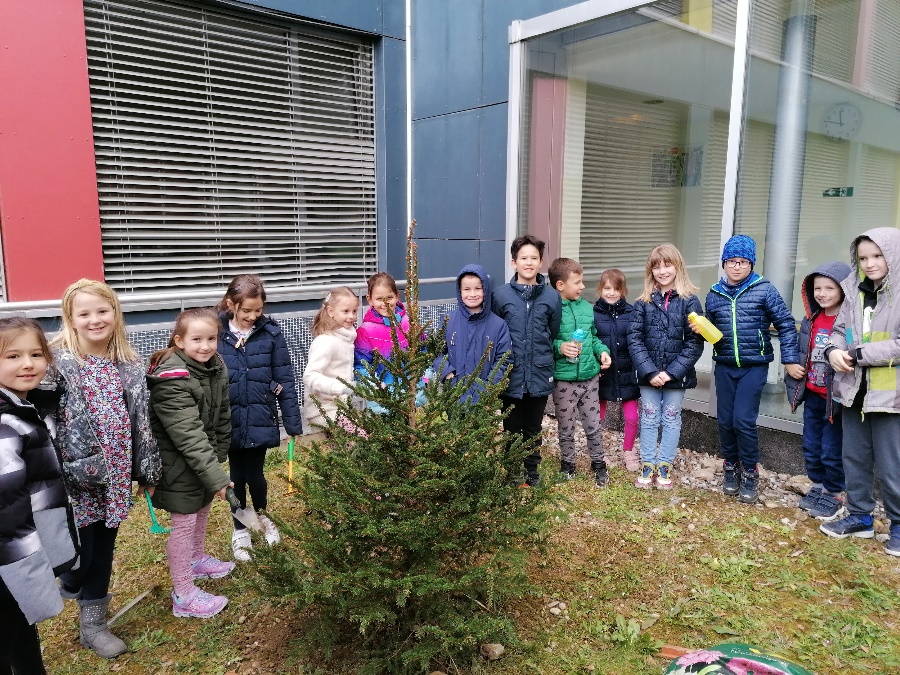 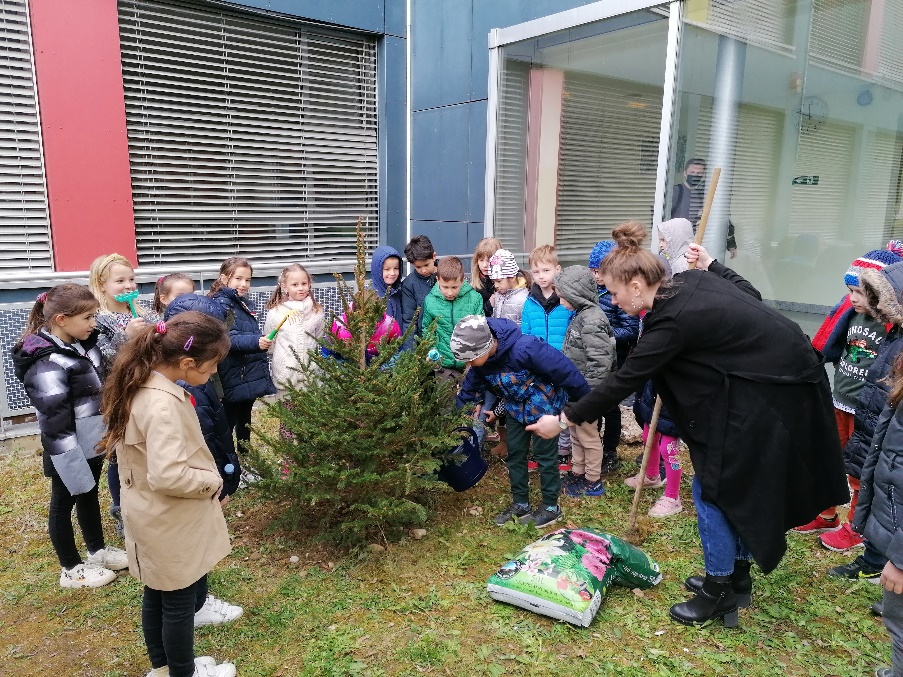 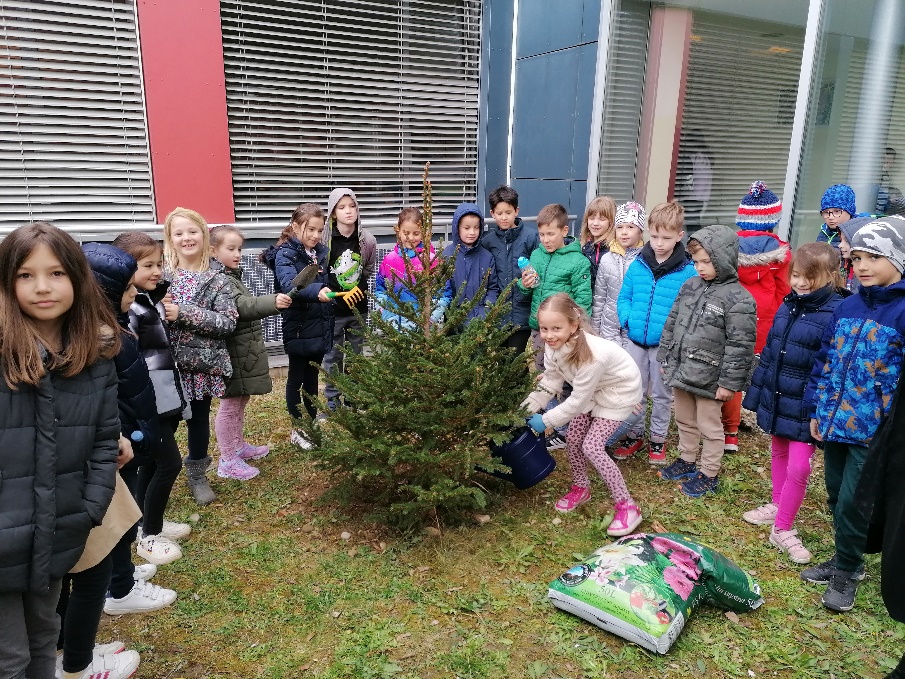 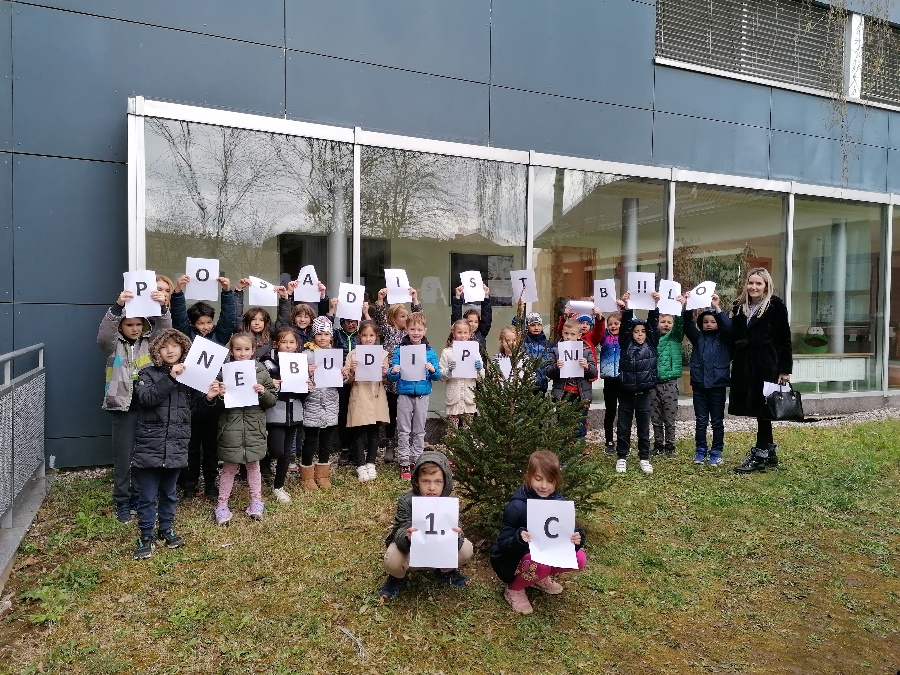 